June 29, 2016VIA ELECTRONIC FILING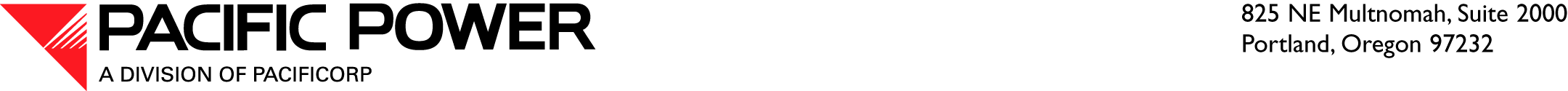 AND OVERNIGHT DELIVERYSteven V. KingExecutive Director and SecretaryWashington Utilities and Transportation Commission1300 S. Evergreen Park Drive SWP.O. Box 47250Olympia, Washington 98504-7250RE:	Actual Results for the Quarter Ended March 31, 2016In compliance with WAC 480-100-275, Pacific Power & Light Company (Company), a division of PacifiCorp, submits for filing the actual results for Washington operations for the quarter ended March 31, 2016.  These results are based on unadjusted data and do not reflect normalized results or other standard ratemaking adjustments.  The quarterly results of operations were determined using the West Control Area inter-jurisdictional allocation methodology.  In Docket UE-072123, Order 03, the Company was granted a 30-day extension of time to file these reports changing the due date from 60 to 90 days following the end of each quarter through the quarter ending June 30, 2017.The Company is also enclosing its Average Customer Count and kWh data for its Washington jurisdiction for the quarter ended March 31, 2016.  Also enclosed is the Company’s Semi-Annual Environmental Remediation Report for the six months ended March 31, 2016.  This report includes environmental remediation expenditures for non-major and major projects in accordance with Order 01 in Docket UE-031658.  Please direct questions to Ariel Son, Regulatory Projects Manager, at (503) 813-5410.  Sincerely,R. Bryce DalleyVice President, RegulationEnclosuresSEMI-ANNUAL ENVIRONMENTAL REMEDIATION REPORTSIX MONTHS ENDEDMarch 31, 2016AVERAGE CUSTOMER COUNT AND KWHTHREE MONTHS ENDEDMarch 31, 2016